記入いただいた内容が判別できない場合がありますので、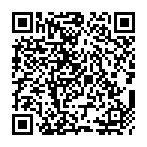 できる限り町ホームページでの回答をお願いします。　※掲載場所は、東郷町公式ホームページhttps://www.town.aichi-togo.lg.jp　ホーム＞組織で探す＞企画情報課＞業務案内＞住民活動・コミュニティ・協働＞町民活動センター＞活動実績調査東郷町町民活動センター登録団体活動実績報告書記入日　　年　　月　　日※町民活動センターに関してご意見がある場合は、本紙の裏面にご記入ください。団 体 名登録番号代表者名※この太枠の中は「代表者が変わった団体のみ」ご記入ください。※この太枠の中は「代表者が変わった団体のみ」ご記入ください。※この太枠の中は「代表者が変わった団体のみ」ご記入ください。※この太枠の中は「代表者が変わった団体のみ」ご記入ください。※この太枠の中は「代表者が変わった団体のみ」ご記入ください。※この太枠の中は「代表者が変わった団体のみ」ご記入ください。代表者名ふりがな氏　　名代表者名ふりがな氏　　名代表者名住　　所〒〒〒〒代表者名電話／メール町ホームページ内にある団体ごとの個別ページの表示が必要な場合は、公表用連絡先としてメールアドレス、電話番号のどちらか、又は両方を必ず記入してください。一般の方からの連絡先となります。※公表用の連絡先がない場合は、団体名のみ一覧としてホームページに掲載し、団体の個別ページは非表示とさせていただきます。（町民活動センター、貸ロッカーは通常どおりご利用いただけます。）町ホームページ内にある団体ごとの個別ページの表示が必要な場合は、公表用連絡先としてメールアドレス、電話番号のどちらか、又は両方を必ず記入してください。一般の方からの連絡先となります。※公表用の連絡先がない場合は、団体名のみ一覧としてホームページに掲載し、団体の個別ページは非表示とさせていただきます。（町民活動センター、貸ロッカーは通常どおりご利用いただけます。）町ホームページ内にある団体ごとの個別ページの表示が必要な場合は、公表用連絡先としてメールアドレス、電話番号のどちらか、又は両方を必ず記入してください。一般の方からの連絡先となります。※公表用の連絡先がない場合は、団体名のみ一覧としてホームページに掲載し、団体の個別ページは非表示とさせていただきます。（町民活動センター、貸ロッカーは通常どおりご利用いただけます。）町ホームページ内にある団体ごとの個別ページの表示が必要な場合は、公表用連絡先としてメールアドレス、電話番号のどちらか、又は両方を必ず記入してください。一般の方からの連絡先となります。※公表用の連絡先がない場合は、団体名のみ一覧としてホームページに掲載し、団体の個別ページは非表示とさせていただきます。（町民活動センター、貸ロッカーは通常どおりご利用いただけます。）町ホームページ内にある団体ごとの個別ページの表示が必要な場合は、公表用連絡先としてメールアドレス、電話番号のどちらか、又は両方を必ず記入してください。一般の方からの連絡先となります。※公表用の連絡先がない場合は、団体名のみ一覧としてホームページに掲載し、団体の個別ページは非表示とさせていただきます。（町民活動センター、貸ロッカーは通常どおりご利用いただけます。）町ホームページ内にある団体ごとの個別ページの表示が必要な場合は、公表用連絡先としてメールアドレス、電話番号のどちらか、又は両方を必ず記入してください。一般の方からの連絡先となります。※公表用の連絡先がない場合は、団体名のみ一覧としてホームページに掲載し、団体の個別ページは非表示とさせていただきます。（町民活動センター、貸ロッカーは通常どおりご利用いただけます。）町ホームページ公表用連絡先メール町ホームページ公表用連絡先電話番号【令和５年度の主な活動内容】昨年度と同様な活動の場合は☑→　□ 昨年度と同じ【令和５年度の主な活動内容】昨年度と同様な活動の場合は☑→　□ 昨年度と同じ【令和５年度の主な活動内容】昨年度と同様な活動の場合は☑→　□ 昨年度と同じ【令和５年度の主な活動内容】昨年度と同様な活動の場合は☑→　□ 昨年度と同じ【令和５年度の主な活動内容】昨年度と同様な活動の場合は☑→　□ 昨年度と同じ【令和５年度の主な活動内容】昨年度と同様な活動の場合は☑→　□ 昨年度と同じ町民活動センターの利用方法や、あなたの団体について教えてください。１　活動を行っていく上で苦労していることはありますか。【複数回答可】①仲間集め　　②資金集め　　③（主催する行事などへの）参加者集め④その他（　　　　　　　　　　　　　　　　　　　　　　　　　　　）　⑤特にない２　町民活動センターの予約をLINEアプリに切り替える場合についてお伺いします。（来庁することなく、LINEアプリを使いご自宅等からスマートフォンで予約できます）⑴　団体内のメンバーにLINEアプリを利用している方はいますか。①利用している会員がいる　　②利用している会員がいない　　③　わからない⑵　LINEアプリでスマホから予約できることを希望しますか。①希望する　　②希望しない　　③どちらでもよい　　③その他（　　　　　　　　　　　　　）３　町民活動センターのA・Bスペースの区切り方について、変更を希望しますか。①現状のままがよい　 ②細かく区切ってほしい　　③A・B区切らず広く使いたい④その他（　　　　　　　　　　　　　　　　　　　　　　　　　　　　　　　）町民活動センターの利用方法や、あなたの団体について教えてください。１　活動を行っていく上で苦労していることはありますか。【複数回答可】①仲間集め　　②資金集め　　③（主催する行事などへの）参加者集め④その他（　　　　　　　　　　　　　　　　　　　　　　　　　　　）　⑤特にない２　町民活動センターの予約をLINEアプリに切り替える場合についてお伺いします。（来庁することなく、LINEアプリを使いご自宅等からスマートフォンで予約できます）⑴　団体内のメンバーにLINEアプリを利用している方はいますか。①利用している会員がいる　　②利用している会員がいない　　③　わからない⑵　LINEアプリでスマホから予約できることを希望しますか。①希望する　　②希望しない　　③どちらでもよい　　③その他（　　　　　　　　　　　　　）３　町民活動センターのA・Bスペースの区切り方について、変更を希望しますか。①現状のままがよい　 ②細かく区切ってほしい　　③A・B区切らず広く使いたい④その他（　　　　　　　　　　　　　　　　　　　　　　　　　　　　　　　）町民活動センターの利用方法や、あなたの団体について教えてください。１　活動を行っていく上で苦労していることはありますか。【複数回答可】①仲間集め　　②資金集め　　③（主催する行事などへの）参加者集め④その他（　　　　　　　　　　　　　　　　　　　　　　　　　　　）　⑤特にない２　町民活動センターの予約をLINEアプリに切り替える場合についてお伺いします。（来庁することなく、LINEアプリを使いご自宅等からスマートフォンで予約できます）⑴　団体内のメンバーにLINEアプリを利用している方はいますか。①利用している会員がいる　　②利用している会員がいない　　③　わからない⑵　LINEアプリでスマホから予約できることを希望しますか。①希望する　　②希望しない　　③どちらでもよい　　③その他（　　　　　　　　　　　　　）３　町民活動センターのA・Bスペースの区切り方について、変更を希望しますか。①現状のままがよい　 ②細かく区切ってほしい　　③A・B区切らず広く使いたい④その他（　　　　　　　　　　　　　　　　　　　　　　　　　　　　　　　）町民活動センターの利用方法や、あなたの団体について教えてください。１　活動を行っていく上で苦労していることはありますか。【複数回答可】①仲間集め　　②資金集め　　③（主催する行事などへの）参加者集め④その他（　　　　　　　　　　　　　　　　　　　　　　　　　　　）　⑤特にない２　町民活動センターの予約をLINEアプリに切り替える場合についてお伺いします。（来庁することなく、LINEアプリを使いご自宅等からスマートフォンで予約できます）⑴　団体内のメンバーにLINEアプリを利用している方はいますか。①利用している会員がいる　　②利用している会員がいない　　③　わからない⑵　LINEアプリでスマホから予約できることを希望しますか。①希望する　　②希望しない　　③どちらでもよい　　③その他（　　　　　　　　　　　　　）３　町民活動センターのA・Bスペースの区切り方について、変更を希望しますか。①現状のままがよい　 ②細かく区切ってほしい　　③A・B区切らず広く使いたい④その他（　　　　　　　　　　　　　　　　　　　　　　　　　　　　　　　）町民活動センターの利用方法や、あなたの団体について教えてください。１　活動を行っていく上で苦労していることはありますか。【複数回答可】①仲間集め　　②資金集め　　③（主催する行事などへの）参加者集め④その他（　　　　　　　　　　　　　　　　　　　　　　　　　　　）　⑤特にない２　町民活動センターの予約をLINEアプリに切り替える場合についてお伺いします。（来庁することなく、LINEアプリを使いご自宅等からスマートフォンで予約できます）⑴　団体内のメンバーにLINEアプリを利用している方はいますか。①利用している会員がいる　　②利用している会員がいない　　③　わからない⑵　LINEアプリでスマホから予約できることを希望しますか。①希望する　　②希望しない　　③どちらでもよい　　③その他（　　　　　　　　　　　　　）３　町民活動センターのA・Bスペースの区切り方について、変更を希望しますか。①現状のままがよい　 ②細かく区切ってほしい　　③A・B区切らず広く使いたい④その他（　　　　　　　　　　　　　　　　　　　　　　　　　　　　　　　）町民活動センターの利用方法や、あなたの団体について教えてください。１　活動を行っていく上で苦労していることはありますか。【複数回答可】①仲間集め　　②資金集め　　③（主催する行事などへの）参加者集め④その他（　　　　　　　　　　　　　　　　　　　　　　　　　　　）　⑤特にない２　町民活動センターの予約をLINEアプリに切り替える場合についてお伺いします。（来庁することなく、LINEアプリを使いご自宅等からスマートフォンで予約できます）⑴　団体内のメンバーにLINEアプリを利用している方はいますか。①利用している会員がいる　　②利用している会員がいない　　③　わからない⑵　LINEアプリでスマホから予約できることを希望しますか。①希望する　　②希望しない　　③どちらでもよい　　③その他（　　　　　　　　　　　　　）３　町民活動センターのA・Bスペースの区切り方について、変更を希望しますか。①現状のままがよい　 ②細かく区切ってほしい　　③A・B区切らず広く使いたい④その他（　　　　　　　　　　　　　　　　　　　　　　　　　　　　　　　）